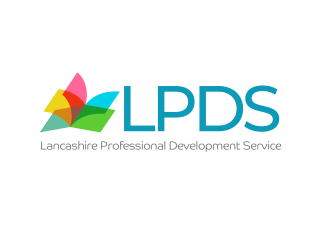 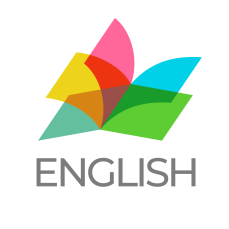 School:                              Teacher:                                     Date:Year Group:                                                                       School:                              Teacher:                                     Date:Year Group:                                                                       Focus areas Comments                        Is the selected text appropriately pitched for the class?Does the text show progression from previous shared texts used?Is the text well-balanced in the context of other shared texts this term/year?  I.e. is there a range of authors, genres, classic texts being shared across the year.  Are children accessing the text being used within the session? This could be:  an enlarged copy displayed for the class a copy of the selected section via a paper copy a copy of the book a section of text read aloud from a novelIs there clear modelling of word reading, decoding and fluency of the text? Is there clear modelling of tone, intonation and expression?This may include the teacher modelling reading a sentence or section of text, followed by children chorally repeating or reading a directed section of text. Is there a planned key reading skill for the session, and is this appropriately pitched for the class, linked to age-related expectations? For example, prediction, exploration of vocabulary, inference etc.Is the selected reading skill modelled and is this appropriate for the key text being used? Following modelling, are children provided with appropriate tasks to practise the key reading skill? Do they practise this orally and in writing?Does planning show progression of reading skills across the week or unit?Across a week or unit, is sufficient time spent in the reading phase before moving to the gathering content and writing phases?Are short writing opportunities directly linked to reading skills with skill-led learning objectives?